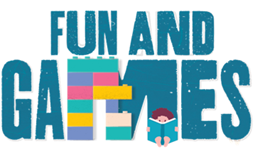 Idaho Family Reading Week 2020“Fun & Games” Book RecommendationsUtilize these themed-book recommendations to create your own bookmarks, sort by age group, send home as a parent flyer, create a library display, or as a recommended check-out list for shared family reading. What to Do with a Box by Jane YolenNot a Box & Not a Stick by Antoinette Portis (for littles)A Stick is an Excellent Thing by Marilyn SingerRosie Revere, Engineer by Andrea BeattyMabel and Sam at Home by Linda UrbanStar Jumper: Journey of a Cardboard Genius by Frank AschThis Is My Dollhouse by Giselle Porter Christina Katerina and the Box by Patrica Lee GauchOrigami Yoda (series) by Tom AnglebergerWindows by Julia DenosBlackout by John RoccoThe Birthday Box by Leslie Patricelli (for littles)Chalk by Bill ThomsonHow to Code a Sandcastle by Josh Funk**For information regarding publisher permissions for virtual storytimes for the books listed above, please see the “FRW Storytime Ideas & Resources” document on our website under: “Activity Ideas/Storytime Resources”